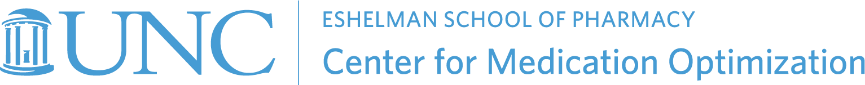 CMO Implementation Science Fellowship 2020-2022As the profession seeks to implement new programs and evidence-based practices in research, health care, education, and innovation, it is important that we build a solid theoretical, methodological, and scientific foundation to inform our efforts in these areas. Implementation science is emerging as an important way to systematically implement and scale pharmacy practice transformation efforts. The Center for Medication Optimization (CMO) aspires to build capacity in implementation science through the education and training of the next generation of implementation scientists in pharmacy and health care.Purpose: The CMO Implementation Science Fellowship aims to educate and train a prospective candidate to become a burgeoning applied scholar and educator in implementation science at the intersection of pharmacy practice and policy. The program provides the fellow with opportunities to broaden his/her experience through working in a research-intensive academic environment committed to developing leaders in pharmacy practice transformation. Graduates of the fellowship program will be well positioned for a productive career in academia or other research organizations.Learning Outcomes: Develop the foundational knowledge and skills necessary to become a successful applied implementation science researcherApply implementation science principles to current research projects within CMOPresent project findings at local and national conferences Publish peer-reviewed manuscripts that contribute to the field of implementation science and advance pharmacy practice Develop skills in grant writing Structure:This two-year fellowship will be based at UNC Eshelman School of Pharmacy in the Center for Medication Optimization (CMO). The fellow will be involved in several grant funded research projects under the direction of the Principle Investigator. Additionally, the fellow will have the opportunity to pursue relevant courses offered at the University of North Carolina – Chapel Hill. Eligibility:Candidates must be U.S. citizens who hold a doctoral degree from an accredited program. Preference will be given to candidates who have prior research experience and a strong interest in applied research methods.Application Process: Please submit all application materials via UNC HR at https://unc.peopleadmin.com/postings/171610. Priority review will be given to applicants who submit by January 1. Complete applications include the following materials:Cover LetterDescribe your reasons for pursuing this Implementation Science Fellowship and how completion of the program will help you achieve your career goals. Curriculum vitaeEssay that includes a response to each of the following questions (limit two pages single spaced total):What does implementation science mean to you?What are the benefits of applying implementation science principles to pharmacy practice change efforts?How do you hope to incorporate implementation science into your research interests?Three letters of recommendation Doctoral transcript